Publicado en US el 02/08/2017 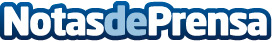 NVIDIA presenta el WhisperMode para mejorar la experiencia de juego en portátilesEl nuevo sistema mejora la acústica mediante la optimización del rendimiento del equipo. El Whisper Mode está disponible para tarjetas gráficas GTX1060 o superiorDatos de contacto:Ziran637730114Nota de prensa publicada en: https://www.notasdeprensa.es/nvidia-presenta-el-whispermode-para-mejorar-la Categorias: Juegos Software http://www.notasdeprensa.es